Załącznik Nr 1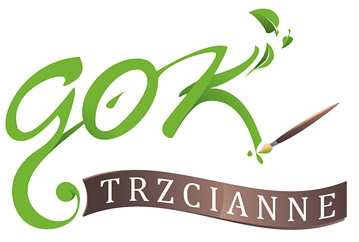 KARTA ZGŁOSZENIAPOWIATOWY KONKURS PLASTYCZNY 
„KARTKA BOŻONARODZENIOWA”Imię i nazwisko autora:……………………………………………………………………….Szkoła: …………..……………………………………………………………………………Klasa: …………………………………………………………………………………………Wiek: …………………………………………………………………………………………Miejsce zamieszkania: ………………………………………………………………………Wyrażam zgodę na udział mojego dziecka w konkursie plastycznym KARTKA BOŻONARODZENOWA oraz na publikację, prezentowanie i eksponowanie pracy dziecka na wystawach, stronie internetowej organizatora oraz innych mediach. …………………………………………...…		     			…………………………………..……………Imię i nazwisko rodzica/opiekuna prawnego                    	             		Data i podpis…………………………………………………		   			..………………………….……………………Imię i nazwisko rodzica/opiekuna prawnego                    	         		Data i podpis